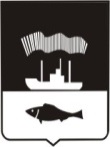 АДМИНИСТРАЦИЯ ГОРОДА МУРМАНСКА П О С Т А Н О В Л Е Н И Е_________	                 			                      	                            	   № ____О внесении изменений в приложение к постановлениюадминистрации города Мурманска от 19.08.2015 № 2258 «Об утверждении административного регламента исполнения комитетом градостроительства и территориального развития администрации города Мурманска функции по осуществлению муниципального земельного контроля на территории муниципального образования город Мурманск» (в ред. постановлений от 26.11.2015 № 3272, от 30.05.2016 № 1498, от 12.09.2016 № 2741, от 06.06.2017 № 1747, от 09.11.2017 № 3551)Руководствуясь ст. 72 Земельного кодекса Российской Федерации, Федеральными законами от 06.10.2003 № 131-ФЗ «Об общих принципах организации местного самоуправления в Российской Федерации», от 26.12.2008 № 294-ФЗ «О защите прав юридических лиц и индивидуальных предпринимателей при осуществлении государственного контроля (надзора) и муниципального контроля», постановлением Правительства Мурманской области от 19.03.2012 № 112-ПП «О Порядке разработки и утверждения административных регламентов исполнения функций по осуществлению муниципального контроля», Порядком осуществления муниципального земельного контроля на территории Мурманской области, утвержденным постановлением Правительства Мурманской области от 19.03.2015                                                      № 101-ПП/3, Уставом муниципального образования город Мурманск, Положением об осуществлении муниципального земельного контроля на территории муниципального образования город Мурманск, утвержденным постановлением администрации города Мурманска от 30.07.2015 № 2051,                                   п о с т а н о в л я ю:1.	Внести в приложение к постановлению администрации города Мурманска от 19.08.2015 № 2258 «Об утверждении административного регламента исполнения комитетом градостроительства и территориального развития администрации города Мурманска функции по осуществлению муниципального земельного контроля на территории муниципального образования город Мурманск» (в ред. постановлений от 26.11.2015 № 3272,                                  от 30.05.2016 № 1498, от 12.09.2016 № 2741, от 06.06.2017 № 1747, от 09.11.2017 № 3551) следующие изменения:1.1. Наименование подраздела 1.2 раздела 1 изложить в новой редакции:«1.2. Наименование органа, осуществляющего муниципальный земельный контроль».1.2. Подраздел 1.3 раздела 1 изложить в новой редакции:«1.3. Нормативные правовые акты, регулирующие осуществление муниципального земельного контроля1.3.1. Исполнение Функции осуществляется в соответствии с перечнем следующих нормативных правовых актов:- Земельным кодексом Российской Федерации1;- Кодексом Российской Федерации об административных правонарушениях (далее - КоАП РФ)2;- Федеральным законом от 06.10.2003 № 131-ФЗ «Об общих принципах организации местного самоуправления в Российской Федерации»3;- Федеральным законом от 26.12.2008 № 294-ФЗ «О защите прав юридических лиц и индивидуальных предпринимателей при осуществлении государственного контроля (надзора) и муниципального контроля»                          (далее - Закон № 294-ФЗ)4;- постановлением Правительства Российской Федерации от 26.12.2014                                        № 1515 «Об утверждении Правил взаимодействия федеральных органов исполнительной власти, осуществляющих государственный земельный надзор, с органами, осуществляющими муниципальный земельный контроль»5;- постановлением Правительства Российской Федерации от 30.06.2010                                                       № 489 «Об утверждении Правил подготовки органами государственного контроля (надзора) и органами муниципального контроля ежегодных планов проведения плановых проверок юридических лиц и индивидуальных предпринимателей»6;- приказом Генпрокуратуры России от 27.03.2009 № 93 «О реализации Федерального закона от 26.12.2008 № 294-ФЗ «О защите прав юридических лиц и индивидуальных предпринимателей при осуществлении государственного контроля (надзора) и муниципального контроля»7;- приказом Минэкономразвития Российской Федерации от 30.04.2009                                 № 141 «О реализации положений Федерального закона «О защите прав юридических лиц и индивидуальных предпринимателей при осуществлении государственного контроля (надзора) и муниципального контроля»8;- постановлением Правительства Мурманской области от 19.03.2012                                    № 112-ПП «О порядке разработки и утверждения административных регламентов исполнения функций по осуществлению муниципального контроля»9;- постановлением Правительства Мурманской области от 19.03.2015                                   № 101-ПП/3 «О порядке осуществления муниципального земельного контроля на территории Мурманской области»10;- Законом Мурманской области от 06.06.2003 № 401-01-ЗМО                          «Об административных правонарушениях»11;- Уставом муниципального образования город Мурманск12;- постановлением администрации города Мурманска от 09.02.2015 № 328 «Об утверждении Порядка оформления плановых (рейдовых) заданий и Порядка оформления результатов плановых (рейдовых) осмотров, обследований»13;- постановлением администрации города Мурманска от 30.07.2015                              № 2051 «Об утверждении Положения об осуществлении муниципального земельного контроля на территории муниципального образования город Мурманск»14.--------------------------------1 «Собрание законодательства РФ» от 29.10.2001 № 44, ст. 4147.2 «Российская газета» от 31.12.2001 № 256.3 «Собрание законодательства РФ» от 06.10.2003 № 40, ст. 3822.4 «Российская газета» от 30.12.2008 № 266.5 Официальный интернет-портал правовой информации 30.12.2014 http://www.pravo.gov.ru.6 «Собрание законодательства РФ» от 12.07.2010 № 28, ст. 3706.7 «Законность», 2009, № 5.8 «Российская газета» от 14.05.2009 № 85.9 «Мурманский вестник» от 30.03.2012 № 55/1, с. 5 - 6.10 «Электронный бюллетень Правительства Мурманской области» 23.03.2015 http://www.gov-murman.ru.11 Информационный бюллетень «Ведомости Мурманской областной Думы» от 12.07.2003, № 30, с. 10-19, от 12.02.2009 № 95, с. 297 - 315.12 «Вечерний Мурманск», спецвыпуск от 10.11.2006.13 «Вечерний Мурманск» от 18.02.2015 № 27, с. 9.14 «Вечерний Мурманск», спецвыпуск от 06.08.2015 № 87, с. 23 - 24.1.3.2. Перечень нормативных правовых актов, регулирующих осуществление муниципального земельного контроля (с указанием их реквизитов и источников официального опубликования), указанный в пункте 1.3.1, размещается на официальном сайте администрации города Мурманска в сети Интернет, в федеральных государственных информационных системах «Федеральный реестр государственных услуг (функций)» и «Единый портал государственных и муниципальных услуг (функций)».».1.3. Подраздел 1.5 раздела 1 признать утратившим силу.1.4. Подраздел 1.6 раздела 1 считать подразделом 1.5 раздела 1 соответственно.1.5. Пункт 1.5.1 подраздела 1.5 раздела 1 дополнить словами следующего содержания:«- по собственной инициативе представлять документы и (или) информацию, которые находятся в распоряжении иных государственных органов, органов местного самоуправления либо подведомственных государственным органам или органам местного самоуправления организаций и включены в Перечень документов и (или) информации, запрашиваемых и получаемых в рамках межведомственного информационного взаимодействия органами государственного контроля (надзора), органами муниципального контроля при организации и проведении проверок от иных государственных органов, органов местного самоуправления либо подведомственных государственным органам или органам местного самоуправления организаций, в распоряжении которых находятся эти документы и (или) информация, утвержденный распоряжением Правительства Российской Федерации от 19.04.2016 № 724-Р (далее - Межведомственный перечень);- знакомиться с документами и (или) информацией, полученными Комитетом в рамках межведомственного информационного взаимодействия от иных государственных органов, органов местного самоуправления либо подведомственных государственным органам или органам местного самоуправления организаций, в распоряжении которых находятся эти документы и (или) информация, включенные в Межведомственный перечень.».1.6. Подраздел 1.7 раздела 1 считать подразделом 1.6 раздела 1 соответственно.1.7. Пункт 1.6.1 подраздела 1.6 раздела 1 дополнить словами следующего содержания:«- истребовать в рамках межведомственного информационного взаимодействия документы и (или) информацию, включенные в Межведомственный перечень, от иных государственных органов, органов местного самоуправления либо подведомственных государственным органам или органам местного самоуправления организаций, в распоряжении которых находятся указанные документы;- знакомить руководителя, иное должностное лицо или уполномоченного представителя юридического лица, индивидуального предпринимателя, его уполномоченного представителя с документами и (или) информацией, полученными в рамках межведомственного информационного взаимодействия.».1.8. Подпункты 7) и 8) пункта 1.6.2 подраздела 1.6 раздела 1 изложить в новой редакции:«7) требовать от юридического лица, индивидуального предпринимателя представления документов и (или) информации, включая разрешительные документы, имеющиеся в распоряжении иных государственных органов, органов местного самоуправления либо подведомственных государственным органам или органам местного самоуправления организаций, включенные в определенный Правительством Российской Федерации перечень;8) требовать от юридического лица, индивидуального предпринимателя представления документов, информации до даты начала проведения проверки. Комитет после принятия распоряжения или приказа о проведении проверки вправе запрашивать необходимые документы и (или) информацию в рамках межведомственного информационного взаимодействия.».1.9. Подраздел 1.8 раздела 1 признать утратившим силу.1.10. Раздел 1 дополнить подразделами следующего содержания:«1.7. Описание конечного результата осуществления муниципального земельного контроля1.7.1. Конечным результатом осуществления муниципального земельного контроля является акт проверки.1.8. Исчерпывающие перечни документов и (или) информации, необходимых для осуществления муниципального земельного контроля и достижения целей и задач проведения проверки1.8.1. Исчерпывающий перечень документов и (или) информации, истребуемых в ходе проверки лично у проверяемого юридического лица, индивидуального предпринимателя:- документы, подтверждающие полномочия лица на представление интересов юридического лица, индивидуального предпринимателя (копии учредительных документов, копия решения либо приказа о назначении или об избрании лица на должность, если от имени проверяемого действует иное лицо – копию доверенности от имени проверяемого на осуществление действий, оформленную в установленном законом порядке).1.8.2. Исчерпывающий перечень документов и (или) информации, запрашиваемых и получаемых в ходе проверки в рамках межведомственного информационного взаимодействия от иных государственных органов, органов местного самоуправления либо подведомственных государственным органам или органам местного самоуправления организаций, в соответствии с Межведомственным перечнем:- выписка из Единого государственного реестра недвижимости об объекте недвижимости;- выписка из Единого государственного реестра недвижимости о переходе прав на объект недвижимости;- выписка из Единого государственного реестра недвижимости о правах отдельного лица на имевшиеся (имеющиеся) у него объекты недвижимости;- сведения из Единого государственного реестра юридических лиц;- сведения из Единого государственного реестра индивидуальных предпринимателей;- сведения из единого реестра субъектов малого и среднего предпринимательства;- сведения о регистрации по месту жительства гражданина Российской Федерации;- сведения о регистрации по месту пребывания гражданина Российской Федерации.».1.11. В наименовании раздела 2 слова «исполнения Функции» заменить словами «осуществления муниципального контроля».1.12. Подраздел 2.1 раздела 2 изложить в новой редакции:«2.1. Порядок информирования об осуществлении муниципального земельного контроля2.1.1. Информирование заинтересованных лиц по вопросам исполнения Функции, получение сведений о ходе исполнения Функции осуществляется Комитетом в виде устного или письменного консультирования.Письменные разъяснения даются при наличии письменного обращения в течение 30 календарных дней со дня его регистрации.2.1.2. Информация о порядке, формах, местах размещения и способах получения сведений о месте нахождения, графике работы, справочных телефонах и адресах официальных сайтов, а также электронной почты и (или) формы обратной связи Комитета размещена на информационных стендах в помещении Комитета, а также в сети Интернет:- на официальном сайте администрации города Мурманска;- в федеральной государственной информационной системе «Федеральный реестр государственных и муниципальных услуг (функций)»;- в федеральной государственной информационной системе                       «Единый портал государственных и муниципальных услуг (функций).».1.13. Наименование подраздела 2.3 раздела 2 изложить в новой редакции:«2.3. Срок осуществления муниципального земельного контроля».1.14. Подраздел 2.3 раздела 2 дополнить пунктом следующего содержания:«2.3.5. В случае необходимости при проведении проверки, указанной в пункте 2.3.2, получения документов и (или) информации в рамках межведомственного информационного взаимодействия проведение проверки может быть приостановлено руководителем (заместителем руководителя) Комитета на срок, необходимый для осуществления межведомственного информационного взаимодействия, но не более чем на десять рабочих дней. Повторное приостановление проведения проверки не допускается.».1.15. Пункт 3.4.16 подраздела 3.4 раздела 3 дополнить словами следующего содержания:« - обмер площади земельного участка (со схематическим чертежом земельного участка).».1.16. Пункт 3.6.5 подраздела 3.6 раздела 3 дополнить абзацем следующего содержания:« - в случае выявления факта размещения объекта капитального строительства на земельном участке, на котором не допускается размещение такого объекта в соответствии с разрешенным использованием земельного участка и (или) установленными ограничениями использования земельных участков, направление в срок не позднее пяти рабочих дней со дня окончания проверки в соответствующее уполномоченное структурное подразделение администрации города Мурманска уведомление о выявлении самовольной постройки с приложением документов, подтверждающих указанный факт. Форма уведомления о выявлении самовольной постройки, а также перечень документов, подтверждающих наличие признаков самовольной постройки, устанавливается в соответствии с законодательством о градостроительной деятельности. Результаты указанной проверки могут быть обжалованы правообладателем земельного участка в судебном порядке.».1.17. Подраздел 3.7 раздела 3 дополнить пунктом следующего содержания:«3.7.5. В случае, выявления факта размещения объекта капитального строительства на земельном участке, на котором не допускается размещение такого объекта в соответствии с разрешенным использованием земельного участка и (или) установленными ограничениями использования земельных участков, уполномоченные должностные лица Комитета в срок не позднее пяти рабочих дней со дня окончания проверки направляют в структурное подразделение администрации города Мурманска – управление административного округа по месту нахождения данного земельного участка (управление Ленинского административного округа города Мурманска, управление Октябрьского административного округа города Мурманска, управление Первомайского административного округа города Мурманска) уведомление о выявлении самовольной постройки с приложением документов, подтверждающих указанный факт.».1.18. В наименовании раздела 4 слова «исполнением Функции» заменить словами «осуществлением муниципального контроля».1.19. В наименовании подраздела 4.1 раздела 4 слова «исполнению Функции» заменить словами «осуществлению муниципального земельного контроля».1.20. Наименование подраздела 4.2 раздела 4 изложить в новой редакции:«4.2. Порядок и периодичность осуществления плановых и внеплановых проверок полноты и качества осуществления муниципального земельного контроля, в том числе порядок и формы контроля за полнотой и качеством осуществления муниципального земельного контроля».1.21. В наименовании подраздела 4.3 раздела 4 слова «исполнения Функции» заменить словами «осуществления муниципального земельного контроля».1.22. В наименовании подраздела 4.4 раздела 4 слова «исполнением Функции» заменить словами «осуществлением муниципального земельного контроля».1.23. Раздел 5 изложить в новой редакции:«5. Досудебный (внесудебный) порядок обжалования решений и действий (бездействия) органа, осуществляющего муниципальный контроль, а также его должностных лиц5.1. Информация для заинтересованных лиц об их праве на досудебное (внесудебное) обжалование действий (бездействия) и (или) решений, принятых (осуществленных) в ходе осуществления муниципального земельного контроля5.1.1. Заявитель вправе подать жалобу на решение и (или) действие (бездействие) Комитета, его уполномоченных должностных лиц, осуществляющих муниципальный земельный контроль (далее - жалоба) в письменной форме, в том числе при личном приеме руководителя (лица, исполняющего его обязанности) Комитета и/или руководителей администрации города Мурманска, или в электронном виде.5.2. Предмет досудебного (внесудебного) обжалования5.2.1. Предметом досудебного (внесудебного) обжалования заявителем решений и (или) действий (бездействия) Комитета, его уполномоченных должностных лиц, осуществляющих муниципальный земельный контроль, является в том числе:- нарушение срока регистрации запроса заявителя об осуществлении муниципального земельного контроля;- нарушение срока осуществления муниципального земельного контроля;- требование у заявителя документов, не предусмотренных нормативными правовыми актами Российской Федерации, нормативными правовыми актами Мурманской области, при осуществлении муниципального земельного контроля;- отказ в приеме документов, предоставление которых предусмотрено нормативными правовыми актами Российской Федерации, нормативными правовыми актами Мурманской области, муниципальными правовыми актами для осуществления муниципального земельного контроля, у заявителя;- отказ осуществления муниципального земельного контроля, если основания отказа не предусмотрены федеральными законами и принятыми в соответствии с ними иными нормативными правовыми актами Российской Федерации, нормативными правовыми актами Мурманской области и муниципальными правовыми актами;- затребование с заявителя при осуществлении муниципального земельного контроля платы, не предусмотренной нормативными правовыми актами Российской Федерации, нормативными правовыми актами Мурманской области, муниципальными правовыми актами;- отказ Комитета, его уполномоченных должностных лиц, осуществляющих муниципальный земельный контроль, в исправлении допущенных опечаток и ошибок в выданных в результате осуществления муниципального земельного контроля документах либо нарушение установленного срока таких исправлений.- нарушение срока или порядка выдачи документов по результатам осуществления муниципального земельного контроля;- приостановление осуществления муниципального земельного контроля, если основания приостановления не предусмотрены федеральными законами и принятыми в соответствии с ними иными нормативными правовыми актами Российской Федерации, законами и иными нормативными правовыми актами Мурманской области, муниципальными правовыми актами.5.3. Исчерпывающий перечень оснований для приостановления рассмотрения жалобы и случаев, в которых ответ на жалобу не дается5.3.1. Комитет отказывает в удовлетворении жалобы в следующих случаях:- подача жалобы лицом, полномочия которого не подтверждены в порядке, установленном законодательством Российской Федерации;- наличие решения по жалобе, принятого Комитетом ранее в отношении того же заявителя и по тому же предмету жалобы.5.3.2. Комитет вправе оставить жалобу без ответа в следующих случаях:- наличие в жалобе нецензурных либо оскорбительных выражений, угроз жизни, здоровью и имуществу должностного лица, а также членов его семьи;- отсутствие возможности прочитать какую-либо часть текста жалобы, фамилию, имя, отчество (при наличии) и (или) почтовый адрес заявителя, указанные в жалобе, либо отсутствие в жалобе фамилии гражданина, направившего жалобу, и почтовый адрес, по которому должен быть направлен ответ.5.4. Основания для начала процедуры досудебного (внесудебного) обжалования5.4.1. Основанием для начала процедуры досудебного (внесудебного) обжалования является подача заявителем жалобы в письменной форме на бумажном носителе или в электронной форме.Жалоба может быть направлена по почте, с использованием сети Интернет, официального сайта администрации города Мурманска, федеральной государственной информационной системы «Единый портал государственных и муниципальных услуг (функций)», а также может быть принята при личном приеме заявителя должностными лицами администрации города Мурманска или Комитета.5.4.2. В случае подачи жалобы при личном приеме заявитель представляет документ, удостоверяющий его личность в соответствии с законодательством Российской Федерации.5.4.3. Время приема жалоб совпадает с графиком (режимом) работы Комитета, администрации города Мурманска.5.4.4. Жалоба должна содержать:- указание на должностное лицо Комитета, решения и (или) действия (бездействие) которого обжалуются;- фамилию, имя, отчество (при наличии), сведения о месте жительства заявителя - физического лица либо наименование, сведения о месте нахождения заявителя - юридического лица, а также номер (номера) контактного телефона, адрес (адреса) электронной почты (при наличии) и почтовый адрес, по которым должен быть направлен ответ заявителю;- сведения об обжалуемых решениях и (или) действиях (бездействии);- доводы, на основании которых заявитель не согласен с решением и (или) действием (бездействием) уполномоченного должностного лица Комитета;- подпись руководителя (для юридического лица) или личную подпись (для физического лица) заинтересованного лица.Заявителем могут быть дополнительно представлены документы, подтверждающие его доводы, либо их копии.5.4.5. В случае если жалоба подается через представителя заявителя, дополнительно представляется документ, подтверждающий полномочия на осуществление действий от имени заявителя, оформленный в соответствии с законодательством Российской Федерации.5.5. Права заинтересованных лиц на получение информации и документов, необходимых для обоснования и рассмотрения жалобы5.5.1. Заявители имеют право обратиться в администрацию города Мурманска или Комитет за получением информации и документов, необходимых для обоснования и рассмотрения жалобы, в письменной форме по средствам почтовой связи, с использованием сети Интернет, официального сайта администрации города Мурманска, федеральной государственной информационной системы «Единый портал государственных и муниципальных услуг (функций)», а также на личном приеме заявителя должностными лицами администрации города Мурманска или Комитета.5.6. Муниципальные органы, организации и уполномоченные на рассмотрение жалобы лица, которым может быть направлена жалоба заявителя в досудебном (внесудебном) порядке5.6.1. Жалоба на действия (бездействие) и (или) решения уполномоченного должностного лица Комитета рассматриваются руководителем (лицом, исполняющим его обязанности) Комитета и иными уполномоченными должностными лицами Комитета.5.6.2. При подаче жалобы в электронном виде документы могут быть представлены в форме электронных документов, подписанных электронной подписью, в соответствии с законодательством Российской Федерации.5.7. Сроки рассмотрения жалобы5.7.1. Жалоба подлежит обязательной регистрации в срок не позднее следующего рабочего дня со дня ее поступления.5.7.2. Решение по жалобе на решения и (или) действия (бездействие) уполномоченного должностного лица Комитета принимается руководителем (лицом, исполняющим его обязанности) Комитета в течение 30 дней со дня регистрации жалобы.5.8. Результат досудебного (внесудебного) обжалования применительно к каждой процедуре либо инстанции обжалования5.8.1. По результатам рассмотрения жалобы принимаются следующие решения:а) об удовлетворении жалобы, в том числе в форме отмены и прочее, устранения опечатки, возвращения денежных средств;б) об отказе в удовлетворении жалобы.В случае удовлетворения жалобы на обжалуемое решение, уполномоченное на рассмотрение жалобы должностное лицо вправе отменить обжалуемое решение, изменить его или вынести новое решение.5.8.2. В течение дня, следующих за днем принятия решения, заявителю в письменной форме и по желанию заявителя в электронной форме направляется мотивированный ответ о результатах рассмотрения жалобы.5.8.3. Заявители вправе обжаловать решения, принятые в ходе осуществления муниципального земельного контроля и (или) действия (бездействие) уполномоченных должностных лиц Комитета в судебном порядке в сроки, установленные законодательством Российской Федерации.5.8.4. Если заинтересованное лицо (заявитель) полагает, что нарушены его законные права и интересы в сфере предпринимательской и иной экономической деятельности, он вправе обратиться в арбитражный суд. В случае же, если заинтересованное лицо (заявитель) полагает, что нарушены его права и свободы, он вправе обратиться в суд общей юрисдикции.».2. Отделу информационно-технического обеспечения и защиты информации администрации города Мурманска (Кузьмин А.Н.) разместить настоящее постановление с приложением на официальном сайте администрации города Мурманска в сети Интернет.3. Редакции газеты «Вечерний Мурманск» (Хабаров В.А.) опубликовать настоящее постановление с приложением.4. Настоящее постановление вступает в силу со дня официального опубликования.5. Контроль за выполнением настоящего постановления возложить на заместителя главы администрации города Мурманска Изотова А.В.Глава администрациигорода Мурманска		                                                              А.И. Сысоев